	ΑΝΑΡΤΗΤΕΟ ΣΤΟ ΔΙΑΔΙΚΤΥΟ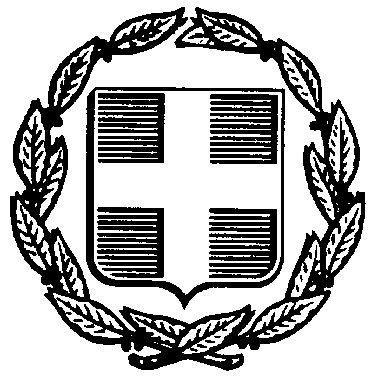                                                                                        Προς : Δ.Δ.Ε ΗΜΑΘΙΑΣ                                     	     ΚΟΙΝΟΠΟΙΗΣΗ								        ΓΡΑΦΕΙΑ ΓΕΝΙΚΟΥ ΤΟΥΡΙΣΜΟΥΘΕΜΑ: « Εκδήλωση ενδιαφέροντος για κατάθεση προσφοράς για μονοήμερη εκπαιδευτική εκδρομή στο Δίον      και  το Λιτόχωρο την Παρασκευή  12/5/2023» Το 2ο Γυμνάσιο Νάουσας  ζητά κατάθεση προσφορών για πραγματοποίηση  εκπαιδευτικής εκδρομής και των τριών τάξεων  του σχολείου στο Δίον και το Λιτόχωρο, σύμφωνα με την Υ.Α 20883/ΓΔ4/13-2-2020, άρθρο 3, ΦΕΚ 456/Β/13-2-2020.  Αντικείμενο του διαγωνισμού είναι η ανάδειξη της πιο αξιόλογης οικονομικά και ποιοτικά προσφοράς ταξιδιωτικού γραφείου για τη διοργάνωση της εκδρομής. Η  εκπαιδευτική εκδρομή   θα πραγματοποιηθεί την Παρασκευή  12/5/2023  και θα ακολουθηθεί το παρακάτω πρόγραμμα:Αναχώρηση από τη Νάουσα : 8:00Επιστροφή στη Νάουσα :  18:00Τα στοιχεία που αφορούν την εκδρομή και θα ληφθούν υπόψη για την κατάθεση της προσφοράς είναι:Προορισμός εκδρομής:  Δίον και Λιτόχωρο.Αριθμός συμμετεχόντων μαθητών: Εκατόν εξήντα πέντε (165)Αριθμός συνοδών εκπαιδευτικών:  14Μεταφορικό μέσο:   4 λεωφορείαΑσφάλιση μαθητών: Στην προσφορά υποχρεωτικά θα αναγράφονται επίσης η Υποχρεωτική Ασφάλιση Ευθύνης Διοργανωτή, σύμφωνα με την κείμενη νομοθεσία και η τελική συνολική τιμή της προφοράς. ΔΙΚΑΙΩΜΑ ΣΥΜΜΕΤΟΧΗΣ: Δικαίωμα εκδήλωσης ενδιαφέροντος και συμμετοχής στο διαγωνισμό έχουν όλα τα ταξιδιωτικά γραφεία τα οποία διαθέτουν το ειδικό σήμα λειτουργίας και το οποίο βρίσκεται σε ισχύ.ΣΥΝΤΑΞΗ ΚΑΙ ΥΠΟΒΟΛΗ ΠΡΟΣΦΟΡΩΝ: Οι προσφορές υποβάλλονται στο 2ο Γυμνάσιο Νάουσας (ταχυδρομική διεύθυνση Κασομούλη – Βρυσάκι, Τ. Κ. 59200) σε κλειστό φάκελο και μεe-mail στη διεύθυνση mail@2gym-naous.ima.sch.gr μέχρι την Πέμπτη  6-4-2023. Στο φάκελο, εκτός από την προσφορά, θα πρέπει απαραίτητα να περιλαμβάνεται και υπεύθυνη δήλωση ότι το ταξιδιωτικό γραφείο διαθέτει το ειδικό σήμα λειτουργίας το οποίο βρίσκεται σε ισχύ.Επίσης στην προσφορά θα πρέπει υποχρεωτικά να καταγράφονται: α.  η τελική συνολική τιμή της προσφοράς,          β.  η επιβάρυνση για κάθε μαθητή και          γ.  η υποχρεωτική ασφάλιση ευθύνης του διοργανωτή σύμφωνα με την κείμενη              νομοθεσία.Οι προσφορές πρέπει να είναι καθαρογραμμένες και να μην υπάρχουν σε αυτές στοιχεία που να καθιστούν ασαφή την προσφορά, όπως ξυσίματα, σβησίματα, προσθήκες ή διορθώσεις. Εάν στην προσφορά υπάρχει οποιαδήποτε διόρθωση ή προσθήκη, θα πρέπει αυτή να είναι καθαρογραμμένη και να υπάρχει η μονογραφή από τον προσφέροντα. Διαφορετικά, εάν οι προσθήκες – διορθώσεις κλπ. που υπάρχουν, κατά την κρίση της επιτροπής αξιολόγησης, καθιστούν ασαφή την προσφορά, αυτή θα απορρίπτεται για τους συγκεκριμένους λόγους. Όσοι ενδιαφέρονται να λάβουν μέρος στον διαγωνισμό θα πρέπει να υποβάλουν τις κλειστές προσφορές τους μέχρι την Πέμπτη 6-4-2023 και ώρα 11:00 με έναν από τους παρακάτω τρόπους:	α. Προσωπικά ή με εκπρόσωπο του πρακτορείου στο σχολείο.	β. Με συστημένη ταχυδρομική επιστολή που θα απευθύνεται στο σχολείο.  γ. Με ηλεκτρονικό ταχυδρομείο (e-mail) στη διεύθυνση mail@2gym-naous.ima.sch.grΟι εκπρόθεσμες προσφορές δεν λαμβάνονται υπόψη και επιστρέφονται χωρίς να αποσφραγισθούν, έστω και εάν η καθυστερημένη λήψη οφείλεται στην υπηρεσία αποστολής και λήψης του φακέλου (ταχυδρομείο, διανομείς ή μέσα συγκοινωνίας).ΑΞΙΟΛΟΓΗΣΗ ΤΩΝ ΠΡΟΣΦΟΡΩΝ: Η αξιολόγηση των προσφορών θα γίνει από την Επιτροπή που έχει συγκροτηθεί για το συγκεκριμένο σκοπό σε διαδικασία που θα περιλαμβάνει τα παρακάτω στάδια:Α. Παραλαβή φακέλων με τις προσφορέςΒ. Αποσφράγιση των φακέλων την Πέμπτη 6-4-2023.Γ. Έλεγχος πληρότητας των στοιχείωνΔ. Αξιολόγηση οικονομικών και ποιοτικών στοιχείων των προσφορώνΕ. Επιλογή του αναδόχου ταξιδιωτικού γραφείου.4. Επιλογή αναδόχουΓια την αξιολόγηση και την επιλογή των προσφορών, που δεν καθορίζεται κατ’ ανάγκην μόνο από τα οικονομικά κριτήρια, συγκροτείται Επιτροπή, με Πράξη του Διευθυντή του σχολείου, η οποία αποτελείται από τον ίδιο, ως Πρόεδρο, δύο (2) συνοδούς- εκπαιδευτικούς, που ορίζονται από το Σύλλογο 3 των Διδασκόντων Καθηγητών, έναν (1) εκπρόσωπο του Συλλόγου Γονέων και Κηδεμόνων και από εκπροσώπους του 15μελούς Μαθητικού Συμβουλίου ή των 5μελών Συμβουλίων των Μαθητικών Κοινοτήτων που θα λάβουν μέρος στην μετακίνηση, οι οποίοι εκπροσωπούνται με μία (1) ψήφο. Η Επιτροπή έχει την αρμοδιότητα και ευθύνη επιλογής του ταξιδιωτικού γραφείου που θα πραγματοποιήσει την εκδρομή –μετακίνηση. Η επιλογή του ταξιδιωτικού γραφείου καταγράφεται στο πρακτικό που συντάσσεται και στο οποίο αναφέρονται με σαφήνεια τα κριτήρια επιλογής, Το εν λόγω πρακτικό, εφόσον ζητηθεί, κοινοποιείται από το Διευθυντή του σχολείου σε κάθε συμμετέχοντα ή/και έχοντα νόμιμο δικαίωμα να ενημερωθεί, ο οποίος μπορεί να υποβάλει ένσταση κατά της επιλογής εντός δύο (2) ημερών από τη σύνταξη του πρακτικού επιλογής. Μετά την αξιολόγηση των προσφορών και την εξέταση των ενδεχόμενων ενστάσεων, γίνεται η τελική επιλογή του ταξιδιωτικού γραφείου και το σχολείο συντάσσει σύμβαση οργανωμένου ταξιδιού (ιδιωτικό συμφωνητικό), σύμφωνα με την κείμενη νομοθεσία, που υπογράφεται από τα συμβαλλόμενα μέρη. Στη σύμβαση περιλαμβάνονται απαραιτήτως τα εξής: 1. Η Ασφάλεια αστικής επαγγελματικής ευθύνης 2. Ιατροφαρμακευτική περίθαλψη μαθητών/τριών και συνοδών καθηγητών 3.  7.Οι Γενικοί Όροι συμμετοχής στην εκδρομή Το σχολείο υποχρεούται να αναρτά στον πίνακα ανακοινώσεων και στην ιστοσελίδα του τις προσφορές των τουριστικών γραφείων, τη σύμβαση οργανωμένου ταξιδιού που υπογράφτηκε, καθώς και τον αριθμό του ασφαλιστηρίου συμβολαίου επαγγελματικής ευθύνης. Σε περίπτωση που δεν έχει αποσταλεί προσφορά μέχρι την ημερομηνία και ώρα που έχει ορισθεί, σύμφωνα με την προκήρυξη, ο διαγωνισμός επαναπροκηρύσσεται με νέα καταληκτική ημερομηνία, εφόσον υπάρχει χρόνος. Σε περίπτωση που δεν υπάρχουν τα απαραίτητα χρονικά περιθώρια ο διαγωνισμός κηρύσσεται άγονος και το σχολείο απευθύνεται σε συγκεκριμένο τουριστικό γραφείο, αφού ενημερωθεί η οικεία Διεύθυνση Δευτεροβάθμιας Εκπαίδευσης με σχετικό πρακτικό.Ο  ΔιευθυντήςΖιώγας Φώτιος